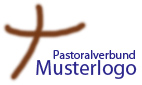  Was muss ich tun? Was muss ich beachten? Weitere Informationen:---ChecklisteChecklisteTätigkeitenerledigtEingegangene Rechnung mit Eingangsdatum versehenRechnung prüfen oder zur Prüfung der sachlichen Richtigkeit an zuständige Person weiterleiten (Kirchenvorstand, Hausmeister, … )Ggfs. geprüfte Rechnung mit Zahlungsanweisung versehen (Stempel)Überweisungsträger oder Online-Überweisung vorbereiten Rechnung und Überweisung dem Pfarrer zur Unterschrift / Freigabe vorlegenÜberweisung ausführenBelege zu den Buchführungsunterlagen gebenAbgesprochenes Vorgehen zu diesem Arbeitsbereich:Abgesprochenes Vorgehen zu diesem Arbeitsbereich:1.Zur Rechnungsprüfung wird folgendes Verfahren vereinbart: ….2.Rechnungsbeträge werden überwiesen von …3.Vertretungsweise werden Rechnungsbeträge übergewiesen von ….4.Folgendes Zahlungsverfahren (Überweisungsträger, Onlinebanking) wird verwendet ….5.Die Belege für die weitere Bearbeitung (Buchführung) werden weitergegeben an … / gesammelt an folgender Stelle ….6.